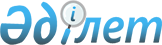 Об установлении мест для массового отдыха, туризма и спорта на водных объектах и водохозяйственных сооружениях Восточно-Казахстанской областиПостановление Восточно-Казахстанского областного акимата от 22 декабря 2016 года № 393. Зарегистрировано Департаментом юстиции Восточно-Казахстанской области 25 января 2017 года № 4845
      Примечание РЦПИ.
      В тексте документа сохранена пунктуация и орфография оригинала.
      В соответствии с пунктом 2 статьи 94 Водного Кодекса Республики Казахстан от 9 июля 2003 года, подпунктом 8-1) пункта 1 статьи 27 Закона Республики Казахстан от 23 января 2001 года "О местном государственном управлении и самоуправлении в Республике Казахстан" Восточно-Казахстанский областной акимат области ПОСТАНОВЛЯЕТ:
      1. Установить места для массового отдыха, туризма и спорта на водных объектах и водохозяйственных сооружениях Восточно-Казахстанской области согласно приложению к настоящему постановлению.
      2. Настоящее постановление вводится в действие по истечении десяти календарных дней после дня его первого официального опубликования. Места для массового отдыха, туризма и спорта на водных объектах и водохозяйственных сооружениях Восточно-Казахстанской области
      Сноска. Приложение в редакции постановления Восточно-Казахстанского областного акимата от 13.06.2023 № 136 (вводится в действие по истечении десяти календарных дней после дня его первого официального опубликования).
					© 2012. РГП на ПХВ «Институт законодательства и правовой информации Республики Казахстан» Министерства юстиции Республики Казахстан
				
      Исполняющий обязанности акимаВосточно-Казахстанской области

Н. Сактаганов

      "СОГЛАСОВАНО" Руководитель Департамента экологии по Восточно-Казахстанской области Комитета экологического регулирования,контроля и государственной инспекции в нефтегазовом комплексе Министерства энергетики Республики Казахстан _____________________ "22" 12 2016 года 

Д. Кавригин 

      Руководитель Ертисской бассейновой инспекции по регулированию использования и охране водных ресурсов Комитета по водным ресурсам Министерства сельского хозяйстваРеспублики Казахстан _____________________ "23" 12 2016 года

Р. Сулейменов 

      Руководитель Департамента по защите прав потребителей Восточно-Казахстанской области Комитета по защите прав потребителей Министерства национальной экономики Республики Казахстан _____________________ "22" 12 2016 года

Г. Сулейменов 

      Руководитель Балкаш-Алакольской бассейновой инспекции по регулированию использования и охране водных ресурсов Комитета по водным ресурсам Министерства сельского хозяйстваРеспублики Казахстан _____________________ "26" 12 2016 года

С. Мукатаев 
Приложение к постановлению 
Восточно-Казахстанского 
областного акимата 
от "22" декабря 2016 года № 393
     № п/п
Наименование водного объекта
Места для массового отдыха, туризма и спорта на водных объектах и водохозяйственных сооружениях
Сельский округ, ближайший населенный пункт
город Усть-Каменогорск
город Усть-Каменогорск
город Усть-Каменогорск
город Усть-Каменогорск
1
Меновновское озеро
Пляж "Левобережный комплекс"
город Усть-Каменогорск
2
река Ертис
Пляж "Самал"
город Усть-Каменогорск
город Риддер
город Риддер
город Риддер
город Риддер
3
река Журавлиха
Пляж - используемый для массового отдыха граждан, в границах, обозначенных ограждением зоны плавания (буи, канаты)
район Гавань
район Алтай
район Алтай
район Алтай
район Алтай
4
Бухтарминское водохранилище
Пляж - используемый для массового отдыха граждан, в границах, обозначенных ограждением зоны плавания (буи, канаты)
поселок Прибрежный
4
Бухтарминское водохранилище
Пляж - используемый для массового отдыха граждан, в границах, обозначенных ограждением зоны плавания (буи, канаты)
поселок Новая Бухтарма
Катон-Карагайский район
Катон-Карагайский район
Катон-Карагайский район
Катон-Карагайский район
5
Бухтарминское водохранилище
Пляж - используемый для массового отдыха граждан, в границах, обозначенных ограждением зоны плавания (буи, канаты)
Ново-Хайрузовский сельский округ, село Приморское
район Самар
район Самар
район Самар
район Самар
6
Бухтарминское водохранилище
Пляж - используемый для массового отдыха граждан, в границах, обозначенных ограждением зоны плавания (буи, канаты)
Кулынжонский сельский округ, 8 километров от села Кокжыра, участок "Старый пляж"
Сарыбельский сельский округ, в районе залива возле села Сарыбел.
Миролюбовский сельский округ, участок "Подстанция"
Кулынжонский сельский округ, село Кулынжон, в районе старого паромного причала Кулынжонской переправы
Сарыбельский сельский округ, в районе старого пирса в селе Новостройка
7
Лайлинское водохранилище
Пляж - используемый для массового отдыха граждан, в границах, обозначенных ограждением зоны плавания (буи, канаты)
Самарский сельский округ, село Самар
8
Ешкибайское водохранилище
Пляж - используемый для массового отдыха граждан, в границах, обозначенных ограждением зоны плавания (буи, канаты)
Самарский сельский округ, село Самар
Уланский район
Уланский район
Уланский район
Уланский район
9
Бухтарминское водохранилище
Пляж - используемый для массового отдыха граждан, в границах, обозначенных ограждением зоны плавания (буи, канаты)
Таргынский сельский округ, село Манат
10
Водохранилище на реке Тайынты
Пляж - используемый для массового отдыха граждан, в границах, обозначенных ограждением зоны плавания (буи, канаты)
Таргынский сельский округ, село Нижние Таинты, поселок Асубулак
11
озеро Шыбындыколь
Пляж - используемый для массового отдыха граждан, в границах, обозначенных ограждением зоны плавания (буи, канаты)
Таргынский сельский округ, село Верхние Таинты
12
Сибинские озера (озеро Садырколь)
Пляж - используемый для массового отдыха граждан, в границах, обозначенных ограждением зоны плавания (буи, канаты)
Бозанбайский сельский округ, село Алгабас 
13
Сибинские озера (озеро Торткара)
Пляж - используемый для массового отдыха граждан, в 
Бозанбайский сельский округ, село 
границах, обозначенных ограждением зоны плавания (буи, канаты)
Алгабас
14
Сибинские озера (озеро Шалкар)
Пляж - используемый для массового отдыха граждан, в границах, обозначенных ограждением зоны плавания (буи, канаты)
Бозанбайский сельский округ, село Алгабас 
15
Сибинские озера (озеро Коржынколь)
Пляж - используемый для массового отдыха граждан, в границах, обозначенных ограждением зоны плавания (буи, канаты)
Бозанбайский сельский округ, село Алгабас 
16
озеро Дубыгалы (Окуньки)
Пляж - используемый для массового отдыха граждан, в границах, обозначенных ограждением зоны плавания (буи, канаты)
Таврический сельский округ, село Гагарина